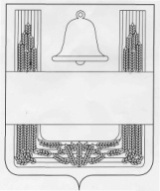 Совет депутатов сельского поселенияЕлец-Маланинский сельсоветХлевенского муниципального района  Липецкой областичетвертая сессия Совета депутатовшестого созываРЕШЕНИЕ15 декабря 2020 года                     с. Елец-Маланино                        № 11О внесении изменений в «Бюджете сельского поселения Елец-Маланинский сельсовет Хлевенского муниципального района Липецкой области Российской Федерации на 2020 год и на плановый период 2021 и 2022  годов»           Рассмотрев представленный администрацией сельского поселения Елец-Маланинский сельсовет Хлевенского муниципального района Липецкой области Российской Федерации проект изменений «Бюджета сельского поселения Елец-Маланинский сельсовет Хлевенского муниципального района Липецкой области Российской Федерации на 2020 год и на плановый период 2021 и 2022 годов», принятый решением Совета депутатов сельского поселения Елец-Маланинский сельсовет от 26 декабря 2019 года №134, (в редакции решений от 16 марта 2020 года № 143, от 18 августа 2020 года № 161, от 17 ноября 2020 года № 09) руководствуясь ст.49 Устава сельского поселения Елец-Маланинский сельсовет Хлевенского муниципального района Липецкой области Российской Федерации, учитывая мнение постоянной депутатской комиссии по бюджету и социальным вопросам Совет депутатов сельского поселения Елец-Маланинский сельсовет РЕШИЛ:1.Принять изменения в «Бюджет сельского поселения Елец-Маланинский сельсовет Хлевенского муниципального района Липецкой области Российской Федерации на 2020 год и на плановый период 2021 и 2022  годов» (прилагается).2.Направить  указанный нормативный правовой акт главе сельского поселения Елец-Маланинский сельсовет для подписания и обнародования.3.Настоящее решение вступает в силу со дня  принятия и подлежит обнародованию.Председатель Совета депутатов сельского поселения Елец-Маланинский сельсовет                                 Т.Г.ЩербатыхПриложение к решению Совета депутатов сельского поселения Елец-Маланинский сельсовет«О внесении изменений в «Бюджет сельского поселения Елец-Маланинский сельсовет Хлевенского муниципального района Липецкой области Российской Федерации на 2020 год и на плановый период 2021 и 2022  годов »Измененияв «Бюджет сельского поселения Елец-Маланинский сельсовет Хлевенского муниципального района Липецкой области Российской Федерациина 2020 год и на плановый период 2021 и 2022  годов»Статья 1.           Внести в “Бюджет сельского поселения Елец-Маланинский сельсовет Хлевенского муниципального района Липецкой области Российской Федерации на 2020 год и на плановый период 2021 и 2022  годов”, принятый решением Совета депутатов сельского поселения Елец-Маланинский сельсовет от 26 декабря 2019 года  №134, (в редакции решений от 16 марта 2020 года № 143  от 18 августа 2020 года № 161, от 17 ноября 2020 года № 09)  следующие изменения:      1.В статье 1:а) В подпункте 1 пункта 1 цифры «6 302 644,80»  заменить цифрами  «6 397 886,55»б) в подпункте 2 пункта 1 цифры «6 583 144,80»  заменить цифрами  «6 678 386,55»         1.Приложение 4 изложить в новой редакции (прилагается).        2.Приложение 5 изложить в новой редакции (прилагается).        3.Приложение 6 изложить в новой редакции (прилагается).        4.Приложение 7 изложить в новой редакции (прилагается).        5.Приложение 8 изложить в новой редакции (прилагается). Статья 2.  Настоящий нормативный правовой акт вступает в силу со дня принятия.Глава сельского поселения Елец-Маланинский сельсовет                                              В.И.ЖарковаПриложение  4к бюджету сельского поселения Елец-Маланинский сельсовет                                     на 2020 год и на плановый период 2021 и 2022  годов                                                        Объемдоходов бюджета сельского поселения Елец-Маланинский сельсоветна  2020 год и на плановый период 2021 и 2022 годов ( руб.)Приложение 5	к бюджету сельского поселения                                                                                   Елец-Маланинский сельсовет на 2020 год и на плановый период 2021 и 2022 годов.Распределение ассигнований бюджета сельского поселения Елец-Маланинский сельсовет по разделам и подразделам классификации расходов бюджетов Российской Федерации на 2020 год и на плановый период 2021 и 2022 годов                                                                                                                                                (руб.)Приложение 7к бюджету сельского поселенияЕлец-Маланинский сельсовет на 2020 год и на плановый период 2021 и 2022 годовРаспределение бюджетных ассигнований по разделам, подразделам, целевым статьям (муниципальной программе сельского поселения Елец-Маланинский сельсовет и непрограммным направлениям деятельности), группам видов расходов классификации расходов бюджетов Российской Федерации на 2020 год и на плановый период 2021 и 2022 годов(руб.)Распределение бюджетных ассигнований по целевым статьям (муниципальной программе сельского поселения Елец-Маланинский сельсовет и непрограммным направлениям деятельности), группам видов расходов, разделам, подразделам классификации расходов бюджетов Российской Федерации на 2020 год и на плановый период 2021 и 2022 годов (руб.)Приложение  № 11                                                                                             к бюджету сельского поселения                                                                                            Елец-Маланинского сельсовет                                           на 2020 год и на плановый период                                                                                                 2021 и 2022  годовИсточники финансирования дефицита бюджетасельского поселения Елец-Маланинский сельсовет
Хлевенского муниципального районана 2020 год и на плановый период2021 и 2022  годов                                                               (руб)    Код бюджетной классификации Российской ФедерацииНаименование доходаСумма2020 годСумма2021 годСумма2022 год000 1 00 00000 00 0000 000Доходы3 075 500,003 017 000,003 210 000,00в том числе:000 1 01 02010 01 0000 110 Налог на доходы физических лиц 404 500,00260 000,00260 000,00000 1 05 00000 00 0000 000Налоги на совокупный доход, в т.ч.:245 000,00165 000,00175 000,00000 105 01000 00 0000 110Налог, взимаемый в связи с применением упрощенной системы налогообложения245 000,00165 000,00175 000,00000 1 06 00000 00 0000 000Налоги на имуществов том числе:1 729 000,001 895 000,002 078 00,00000 1 06 01030 10 0000 110Налог на имущество физических лиц, взимаемый по ставкам, применяемым к объектам налогообложения, расположенным в границах поселений  68 000,0068 000,0068 000,00000 1 06 06000 00 0000 110Земельный налог1 661 000,001 827 000,002 010 000,00000 1 11 00000 00 0000 110Доходы от использования имущества, находящегося в государственной и муниципальной собственностив том числе:697 000,00697 000,00697 000,00000 1 11 05025 10 0000 120Доходы, получаемые в виде арендной платы за земли после разграничения государственной собственности на землю, а также средства от продажи права на заключение договоров аренды указанных земельных участков (за исключением земельных участков бюджетных и автономных учреждений) 697 000,00697 000,00697 000,00000 202 00000 00 0000 151Безвозмездные поступления от других бюджетов бюджетной системы Российской Федерации3 322 386,551 887 816,852 149 680,15000 202 10000 00 0000 151Дотации бюджетам субъектов Российской Федерации и  муниципальных образований2 820 340,001 588 000,001 527 000,00000 202 15001 10 0000 151Дотации бюджетам сельских поселений на выравнивание бюджетной обеспеченности из бюджета субъекта Российской Федерации1 843 000,001 588 000,001 527 000,00000 202 15002 10 0000 151Дотация на поддержку мер по обеспечению сбалансированности местных бюджетов977 340,00000 202 30000 00 0000 151Субвенции бюджетам поселений84 200,0079 600,0082 000,00000 202 35118 10 0000 151 Субвенции бюджетам поселений на осуществление первичного воинского учета на территориях, где отсутствуют военные комиссариаты84 200,0079 600,0082 000,00000 202 29999 10 0000 151Прочие субсидии бюджетам сельских поселений215 346,55220216,85540680,15000 202 90054 10 0000 150200 000,00000 207 05030 10 0000 150Прочие безвозмездные поступления в бюджеты сельских поселений2500,00--Всего доходов6 397 886,554 904 816,855 359 680,15НаименованиеРазделПодразделСумма на 2020 годСумма на 2021 годСумма на 2022 годОБЩЕГОСУДАРСТВЕННЫЕ ВОПРОСЫ013 019 524,582 563 106,572 552 780,15Функционирование высшего должностного лица субъекта Российской Федерации и муниципального образования0102872 403,00792 000,00792 000,00Функционирование Правительства Российской Федерации, высших исполнительных органов государственной власти субъектов Российской Федерации, местных администраций01041 805 664,561 656 700,001 656 700,00Обеспечение деятельности финансовых, налоговых и таможенных органов и органов финансового (финансово-бюджетного) надзора010660 400,0060 400,0060 400,00Обеспечение проведения выборов и референдумов0107227 162,50--Другие общегосударственные вопросы011353894,5254 006,57536800,15Национальная оборона0284 200,0079 600,0082 000,00Мобилизационная и вневойсковая подготовка020384 200,0079 600,0082 000,00ЖИЛИЩНО-КОММУНАЛЬНОЕ ХОЗЯЙСТВО05565 961,97474 610,28795 400,00Благоустройство0503565 961,97474 610,28795 400,00КУЛЬТУРА, КИНЕМАТОГРАФИЯ083 008 400,001 627 500,001 609 500,00Культура08013 008 400,001 627 500,001 609 500,00Физическая культура и спорт1110 000,0020 000,00Массовый спорт110210 000,0020 000,00Обслуживание государственного и муниципального долга13300,00--Обслуживание внутреннего долга1301300,00--УСЛОВНО УТВЕРЖДЕННЫЕ РАСХОДЫ-150 000,00300 000,00Условно утвержденные расходы150 000,00300 000,00Всего6 678 386,554 904 816,855 359 680,15Приложение 6к бюджету сельского поселенияЕлец-Маланинский сельсовет на 2020 год и на плановый период 2021 и 2022 годов Ведомственная структура расходов бюджетасельского поселения Елец-Маланинский сельсовет на 2020 годи на плановый период 2021 и 2022 годовПриложение 6к бюджету сельского поселенияЕлец-Маланинский сельсовет на 2020 год и на плановый период 2021 и 2022 годов Ведомственная структура расходов бюджетасельского поселения Елец-Маланинский сельсовет на 2020 годи на плановый период 2021 и 2022 годовПриложение 6к бюджету сельского поселенияЕлец-Маланинский сельсовет на 2020 год и на плановый период 2021 и 2022 годов Ведомственная структура расходов бюджетасельского поселения Елец-Маланинский сельсовет на 2020 годи на плановый период 2021 и 2022 годовПриложение 6к бюджету сельского поселенияЕлец-Маланинский сельсовет на 2020 год и на плановый период 2021 и 2022 годов Ведомственная структура расходов бюджетасельского поселения Елец-Маланинский сельсовет на 2020 годи на плановый период 2021 и 2022 годовПриложение 6к бюджету сельского поселенияЕлец-Маланинский сельсовет на 2020 год и на плановый период 2021 и 2022 годов Ведомственная структура расходов бюджетасельского поселения Елец-Маланинский сельсовет на 2020 годи на плановый период 2021 и 2022 годовПриложение 6к бюджету сельского поселенияЕлец-Маланинский сельсовет на 2020 год и на плановый период 2021 и 2022 годов Ведомственная структура расходов бюджетасельского поселения Елец-Маланинский сельсовет на 2020 годи на плановый период 2021 и 2022 годовПриложение 6к бюджету сельского поселенияЕлец-Маланинский сельсовет на 2020 год и на плановый период 2021 и 2022 годов Ведомственная структура расходов бюджетасельского поселения Елец-Маланинский сельсовет на 2020 годи на плановый период 2021 и 2022 годовПриложение 6к бюджету сельского поселенияЕлец-Маланинский сельсовет на 2020 год и на плановый период 2021 и 2022 годов Ведомственная структура расходов бюджетасельского поселения Елец-Маланинский сельсовет на 2020 годи на плановый период 2021 и 2022 годовПриложение 6к бюджету сельского поселенияЕлец-Маланинский сельсовет на 2020 год и на плановый период 2021 и 2022 годов Ведомственная структура расходов бюджетасельского поселения Елец-Маланинский сельсовет на 2020 годи на плановый период 2021 и 2022 годов                                                             (руб.)                                                             (руб.)                                                             (руб.)                                                             (руб.)                                                             (руб.)                                                             (руб.)                                                             (руб.)                                                             (руб.)                                                             (руб.)НаименованиеГлавный распорядитель, распорядительРазделПодразделЦелевая статьяВид расходаСумма на 2020  годСумма на 2021  годСумма на 2022  годАдминистрация сельского поселения Елец-Маланинский сельсовет9076 678 386,554 904 816,855 359 680,15ОБЩЕГОСУДАРСТВЕННЫЕ ВОПРОСЫ907013 019 524,582 563 106,572 552 780,15Функционирование высшего должностного лица субъекта Российской Федерации и муниципального образования9070102872 403,00792 000,00792 000,00Муниципальная программа «Устойчивое развитие сельской территории сельского поселения Елец-Маланинский сельсовет»907010201 0 00 00000872 403,00792 000,00792 000,00Подпрограмма "Обеспечение и совершенствование деятельности органов управления сельского поселения Елец-Маланинский сельсовет "907010201 1 00 00000872 403,00792 000,00792 000,00Основное мероприятие «Обеспечение деятельности органов местного самоуправления» 907010201 1 01 00000872 403,00792 000,00792 000,00Обеспечение деятельности высшего должностного лица сельского поселения Елец-Маланинский сельсовет (руководителя исполнительно-распорядительного органа сельского поселения Елец-Маланинский сельсовет»907010201 1 01 00050872 403,00792 000,00792 000,00Расходы на выплаты персоналу в целях обеспечения выполнения функций государственными (муниципальными) органами, казенными учреждениями, органами управления государственными внебюджетными фондами907010201 1 01 00050100872 403,00792 000,00792 000,00Функционирование Правительства Российской Федерации, высших исполнительных органов государственной власти субъектов Российской Федерации, местных администраций90701041 805 664,561 656 700,001 6567600,00Муниципальная программа «Устойчивое развитие сельской территории сельского поселения Елец-Маланинский сельсовет»907010401 0 00 000001 805 664,561 656 700,001 656 700,00Подпрограмма "Обеспечение и совершенствование деятельности органов управления сельского поселения Елец-Маланинский сельсовет " 907010401 1 00 000001 805 664,561 656 700,001 656 700,00Основное мероприятие «Обеспечение деятельности органов местного самоуправления»907010401 1 01 000001 805 664,561 656 700,001 656 700,00Расходы на выплаты по оплате труда работников органов местного самоуправления907010401 1 01 001101 250 797,001 183 500,001 183 500,00Расходы на выплаты персоналу в целях обеспечения выполнения функций государственными (муниципальными) органами, казенными учреждениями, органами управления государственными внебюджетными фондами 907010401 1 01 001101001 250 797,001 183 500,001 183 500,00Расходы на обеспечение функций органов местного самоуправления (за исключением расходов на выплаты по оплате труда работников указанных органов)907010401 1 01 00120554 867,56473 200,00473 200,00Расходы на выплаты персоналу в целях обеспечения выполнения функций государственными (муниципальными) органами, казенными учреждениями, органами управления государственными внебюджетными фондами907010401 1 01 0012010027 840,6738 500,0038 500,00Закупка товаров, работ и услуг для обеспечения государственных (муниципальных) нужд907010401 1 01 00120200482 326,89390 000,00390 000,00Иные бюджетные ассигнования907010401 1 01 0012080044 700,00 44 700,0044 700,00Обеспечение деятельности финансовых, налоговых и таможенных органов и органов финансового (финансово-бюджетного) надзора907010660 400,0060 400,0060 400,00Муниципальная программа «Устойчивое развитие сельской территории сельского поселения Елец-Маланинский сельсовет»907010601 0 00 0000037 700,0037 700,0037 700,00Подпрограмма «Обеспечение и совершенствование деятельности органов управления сельского поселения Елец-Маланинский сельсовет»907010601 1 00 0000037 700,0037 700,0037 700,00Основное мероприятие «Иные межбюджетные трансферты на передаваемые полномочия»907010601 1 05 0000037 700,0037 700,0037 700,00Иные межбюджетные трансферты в соответствии с заключенным соглашением по осуществлению контроля  за исполнением бюджета сельского поселения907010601 1 05 9001037 700,0037 700,0037 700,00Межбюджетные трансферты907010601 1 05 9001050037 700,0037 700,0037 700,00Непрограммные  расходы бюджета сельского поселения907010699 0 00 0000022 700,0022 700,0022 700,00Иные непрограммные  расходы907010699 9 00 0000022 700,0022 700,0022 700,00Осуществление внешнего муниципального финансового контроля в соответствии с заключенными соглашениями за счет межбюджетных трансфертов из бюджетов сельских поселений907010699 9 00 9003022 700,0022 700,0022 700,00Межбюджетные трансферты907010699 9 00 9003050022 700,0022 700,0022 700,00Обеспечение проведения выборов и референдумов907010799 0 00 00000227 162,50Непрограммные расходы бюджета сельского поселения907010799 9 00 00000227 162,50Иные непрограммные мероприятия907010799 9 00 00010227 162,50Проведение выборов депутатов в представительный орган местного самоуправления сельского поселения907010799 9 00 00010227 162,50Закупка товаров, работ и услуг для обеспечения государственных (муниципальных) нужд907010799 9 00 0001020028 162,50Иные бюджетные ассигнования907010799 9 00 00010800199 000,00Другие общегосударственные вопросы907011353894,5254 006,57536800,15Муниципальная программа «Устойчивое развитие сельской территории сельского поселения Елец-Маланинский сельсовет»907011301 0 00 0000053894,5254 006,57536800,15Подпрограмма «Обеспечение и совершенствование деятельности органов управления сельского поселения  Елец-Маланинский сельсовет» 907011301 1 00 0000053894,5254 006,57536800,15Основное мероприятие  «Реализация расходов, направленных на совершенствование муниципального управления»907011301 1 02 0000053894,5254 006,57536800,15Мероприятия, направленные на совершенствование муниципального управления907011301 1 02 S679013 000,0013 000,0013 000,00Закупка товаров, работ и услуг для обеспечения государственных (муниципальных) нужд907011301 1 02 S679020013 000,0013 000,0013 000,00Мероприятия, направленные на совершенствование муниципального управления за счет субсидии областного бюджета90701130110028679040 894,5241 006,5740 680,15Закупка товаров, работ и услуг для обеспечения государственных (муниципальных) нужд90701130110028679020040 894,5241 006,5740 680,15НАЦИОНАЛЬНАЯ ОБОРОНА9070284 200,0079 600,0082 000,00Мобилизационная и вневойсковая подготовка907020384 200,0079 600,0082 000,00Непрограммные  расходы бюджета сельского поселения907020399 0 00 0000084 200,0079 600,0082 000,00Иные непрограммные  расходы907020399 9 00 0000084 200,0079 600,0082 000,00Осуществление первичного воинского учета на территориях, где отсутствуют военные комиссариаты907020399 9 00 5118084 200,0079 600,0082 000,00Расходы на выплаты персоналу в целях обеспечения выполнения функций  государственными (муниципальными) органами, казенными учреждениями, органами управления государственными внебюджетными фондами 907020399 9 00 5118010079 800,0076 200,0078 600,00Закупка товаров, работ и услуг для обеспечения государственных (муниципальных) нужд907020399 9 00 511802004 400,003 400,003 400,00ЖИЛИЩНО-КОММУНАЛЬНОЕ ХОЗЯЙСТВО90705565 961,97474 610,28795 400,00Благоустройство9070503565 961,97474 610,28795 400,00Муниципальная программа «Устойчивое развитие сельской территории сельского поселения Елец-Маланинский сельсовет»907050301 0 00 00000365 961,97474 610,28795 400,00Подпрограмма «Комплексное развитие жилищно-коммунальной инфраструктуры и повышение уровня благоустройства на территории сельского поселения Елец-Маланинский сельсовет» 907050301 2 00 00000365 961,97474 610,28795 400,00Основное мероприятие «Мероприятия, направленные на организацию благоустройства территории сельского поселения»907050301 2 01 00000176 900,19279 816,40290 400,00Мероприятия по обеспечению уличного освещения территории сельского поселения907050301 2 01 2003071 696,23260 000,00260 000,00Закупка товаров, работ и услуг для обеспечения государственных (муниципальных) нужд907050301 2 01 2003020071 696,23260 000,00260 000,00Прочие мероприятия по благоустройству территории сельского поселения907050301 2 01 20040105 203,9619 816,4030 400,00Закупка товаров, работ и услуг для обеспечения государственных (муниципальных) нужд907050301 2 01 20040200105 203,9619 816,4030 400,00Мероприятия в области энергосбережения и повышения энергетической эффективности за счет субсидии областного бюджета907050301202S6080189 061,78179 210,28500 000,00Закупка товаров, работ и услуг для обеспечения государственных (муниципальных) нужд907050301202S6080244189 061,78179 210,28500 000,00Резервный фонд администрации сельского поселения90705039930005000200 000,00Закупка товаров, работ и услуг для обеспечения государственных (муниципальных) нужд90705039930005000244200 000,00КУЛЬТУРА, КИНЕМАТОГРАФИЯ907083 008 400,001 627 500,001 609 500,00Культура90708013 008 400,001 627 500,001 609 500,00Муниципальная программа «Устойчивое развитие сельской территории сельского поселения Елец-Маланинский сельсовет»907080101 0 00 000003 008 400,001 627 500,001 609 500,00Подпрограмма «Развитие  социальной сферы  в сельском поселении Елец-Маланинский сельсовет» 907080101 3 00 000003 008 400,001 627 500,001 609 500,00Основное мероприятие «Содержание и финансовое обеспечение деятельности сельских Центров культуры и досуга»907080101 3 01 000003 008 400,001 627 500,001 609 500,00Предоставление субсидий  муниципальным учреждениям сельским Центрам культуры и досуга907080101 3 01 440003 008 400,001 627 500,001 609 500,00Предоставление субсидий бюджетным, автономным учреждениям и иным некоммерческим организациям907080101 3 01 440006003 008 400,001 627 500,001 609 500,00ФИЗИЧЕСКАЯ КУЛЬТУРА И СПОРТ9071110 000,0010 000,00Массовый спорт907110210 000,0010 000,00Муниципальная программа "Устойчивое развитие сельской территории сельского поселения Елец-Маланинский сельсовет"907110201 0 00 0000010 000,0010 000,00Подпрограмма "Развитие  социальной сферы  в сельском поселении Елец-Маланинский сельсовет"907110201 3 00 0000010 000,0010 000,00Основное мероприятие "Организация и проведение спортивных и культурно-досуговых мероприятий907110201 3 02 0000010 000,0010 000,00Реализация направления расходов основного мероприятия "Организация и проведение спортивных и культурно-досуговых мероприятий"  907110201 3 02 9999910 000,0010 000,00Закупка товаров, работ и услуг для обеспечения государственных (муниципальных) нужд907110201 3 02 9999920010 000,0010 000,00Обслуживание государственного и муниципального долга90713300,00--Обслуживание государственного внутреннего и муниципального долга9071301300,00--Обслуживание муниципального долга сельского поселения907130199 9 00 25300300,00--Обслуживание государственного (муниципального) долга90713019990025300700300,00--Условно утвержденные расходы150 000,00300 000,00Условно утвержденные расходы150 000,00300 000,00Непрограммные расходы бюджета сельского поселения150 000,00300 000,00Иные непрограммные мероприятия150 000,00300 000,00Условно утвержденные расходы150 000,00300 000,00Иные бюджетные ассигнования150 000,00300 000,00Всего6 678 386,554 904 816,855 359 680,15НаименованиеРазделПодразделЦелевая статьяВид расходаСумма на 2020  годСумма на 2021  годСумма на 2022  годОБЩЕГОСУДАРСТВЕННЫЕ ВОПРОСЫ013 019 524,582 563 106,572 552 780,15Функционирование высшего должностного лица субъекта Российской Федерации и муниципального образования0102872 403,00792 000,00792 000,00Муниципальная программа «Устойчивое развитие сельской территории сельского поселения Елец-Маланинский сельсовет»010201 0 00 00000872 403,00792 000,00792 000,00Подпрограмма «Обеспечение и совершенствование деятельности органов управления сельского поселения Елец-Маланинский сельсовет»010201 1 00 00000872 403,00792 000,00792 000,00Основное мероприятие «Обеспечение деятельности органов местного самоуправления» 010201 1 01 00000872 403,00792 000,00792 000,00Обеспечение деятельности высшего должностного лица сельского поселения Елец-Маланинский сельсовет (руководителя исполнительно-распорядительного органа сельского поселения Елец-Маланинский сельсовет»010201 1 01 00050872 403,00792 000,00792 000,00Расходы на выплаты персоналу в целях обеспечения выполнения функций государственными (муниципальными) органами, казенными учреждениями, органами управления государственными внебюджетными фондами010201 1 01 00050100872 403,00792 000,00792 000,00Функционирование Правительства Российской Федерации, высших исполнительных органов государственной власти субъектов Российской Федерации, местных администраций01041 805 664,561 656 700,001 6567600,00Муниципальная программа «Устойчивое развитие сельской территории сельского поселения Елец-Маланинский сельсовет»010401 0 00 000001 805 664,561 656 700,001 656 700,00Подпрограмма "Обеспечение и совершенствование деятельности органов управления сельского поселения Елец-Маланинский сельсовет " 010401 1 00 000001 805 664,561 656 700,001 656 700,00Основное мероприятие «Обеспечение деятельности органов местного самоуправления»010401 1 01 000001 805 664,561 656 700,001 656 700,00Расходы на выплаты по оплате труда работников органов местного самоуправления010401 1 01 001101 286 500,001 183 500,001 183 500,00Расходы на выплаты персоналу в целях обеспечения выполнения функций государственными (муниципальными) органами, казенными учреждениями, органами управления государственными внебюджетными фондами 010401 1 01 001101001 250 797,001 183 500,001 183 500,00Расходы на обеспечение функций органов местного самоуправления (за исключением расходов на выплаты по оплате труда работников указанных органов)010401 1 01 00120554 867,56473 200,00473 200,00Расходы на выплаты персоналу в целях обеспечения выполнения функций государственными (муниципальными) органами, казенными учреждениями, органами управления государственными внебюджетными фондами010401 1 01 0012010027 840,6738 500,0038 500,00Закупка товаров, работ и услуг для обеспечения государственных (муниципальных) нужд010401 1 01 00120200482 326,89390 000,00390 000,00Иные бюджетные ассигнования010401 1 01 0012080044 700,00 44 700,0044 700,00Обеспечение деятельности финансовых, налоговых и таможенных органов и органов финансового (финансово-бюджетного) надзора010660 400,0060 400,0060 400,00Муниципальная программа «Устойчивое развитие сельской территории сельского поселения Елец-Маланинский сельсовет»010601 0 00 0000037 700,0037 700,0037 700,00Подпрограмма «Обеспечение и совершенствование деятельности органов управления сельского поселения Елец-Маланинский сельсовет»010601 1 00 0000037 700,0037 700,0037 700,00Основное мероприятие «Иные межбюджетные трансферты на передаваемые полномочия»010601 1 05 0000037 700,0037 700,0037 700,00Иные межбюджетные трансферты в соответствии с заключенным соглашением по осуществлению контроля  за исполнением бюджета сельского поселения010601 1 05 9001037 700,0037 700,0037 700,00Межбюджетные трансферты010601 1 05 9001050037 700,0037 700,0037 700,00Непрограммные  расходы бюджета сельского поселения010699 0 00 0000022 700,0022 700,0022 700,00Иные непрограммные  расходы010699 9 00 0000022 700,0022 700,0022 700,00Осуществление внешнего муниципального финансового контроля в соответствии с заключенными соглашениями за счет межбюджетных трансфертов из бюджетов сельских поселений010699 9 00 9003022 700,0022 700,0022 700,00Межбюджетные трансферты010699 9 00 9003050022 700,0022 700,0022 700,00Обеспечение проведения выборов и референдумов010799 0 00 00000227 162,50--Непрограммные расходы бюджета сельского поселения010799 9 00 00000227 162,50--Иные непрограммные мероприятия010799 9 00 00010227 162,50--Проведение выборов депутатов в представительный орган местного самоуправления сельского поселения010799 9 00 00010227 162,50--Иные бюджетные ассигнования010799 9 00 00010800227 162,50--Другие общегосударственные вопросы011353894,5254 006,57536800,15Муниципальная программа «Устойчивое развитие сельской территории сельского поселения Елец-Маланинский сельсовет»011301 0 00 0000053894,5254 006,57536800,15Подпрограмма «Обеспечение и совершенствование деятельности органов управления сельского поселения  Елец-Маланинский сельсовет» 011301 1 00 0000053894,5254 006,57536800,15Основное мероприятие  «Реализация расходов, направленных на совершенствование муниципального управления»011301 1 02 0000053894,5254 006,57536800,15Мероприятия, направленные на совершенствование муниципального управления011301 1 02 S679013 000,0013 000,0013 000,00Закупка товаров, работ и услуг для обеспечения государственных (муниципальных) нужд011301 1 02 S679020013 000,0013 000,0013 000,00Мероприятия, направленные на совершенствование муниципального управления за счет субсидии областного бюджета01130110028679040 894,5241 006,5740 680,15Закупка товаров, работ и услуг для обеспечения государственных (муниципальных) нужд01130110028679020040 894,5241 006,5740 680,15НАЦИОНАЛЬНАЯ ОБОРОНА0284 200,0079 600,0082 000,00Мобилизационная и вневойсковая подготовка020384 200,0079 600,0082 000,00Непрограммные  расходы бюджета сельского поселения020399 0 00 0000084 200,0079 600,0082 000,00Иные непрограммные  расходы020399 9 00 0000084 200,0079 600,0082 000,00Осуществление первичного воинского учета на территориях, где отсутствуют военные комиссариаты020399 9 00 5118084 200,0079 600,0082 000,00Расходы на выплаты персоналу в целях обеспечения выполнения функций  государственными (муниципальными) органами, казенными учреждениями, органами управления государственными внебюджетными фондами 020399 9 00 5118010079 800,0076 200,0078 600,00Закупка товаров, работ и услуг для обеспечения государственных (муниципальных) нужд020399 9 00 511802004 400,003 400,003 400,00ЖИЛИЩНО-КОММУНАЛЬНОЕ ХОЗЯЙСТВО05565 961,97474 610,28795 400,00Благоустройство0503565 961,97474 610,28795 400,00Муниципальная программа «Устойчивое развитие сельской территории сельского поселения Елец-Маланинский сельсовет»050301 0 00 00000365 961,97474 610,28795 400,00Подпрограмма "Комплексное развитие жилищно-коммунальной инфраструктуры и повышение уровня благоустройства на территории сельского поселения Елец-Маланинский сельсовет " 050301 2 00 00000365 961,97474 610,28795 400,00Основное мероприятие «Мероприятия, направленные на организацию благоустройства территории сельского поселения050301 2 01 00000176 900,19279 816,40290 400,00Мероприятия по обеспечению уличного освещения территории сельского поселения050301 2 01 2003071 696,23260 000,00260 000,00Закупка товаров, работ и услуг для обеспечения государственных (муниципальных) нужд050301 2 01 2003020071 696,23260 000,00260 000,00Прочие мероприятия по благоустройству территории сельского поселения050301 2 01 20040105 203,9619 816,4030 400,00Закупка товаров, работ и услуг для обеспечения государственных (муниципальных) нужд050301 2 01 20040200105 203,9619 816,4030 400,00Мероприятия в области энергосбережения и повышения энергетической эффективности за счет субсидии областного бюджета050301202S6080189 061,78179 210,28500 000,00Закупка товаров, работ и услуг для обеспечения государственных (муниципальных) нужд050301202S6080200189 061,78179 210,28500 000,00Резервный фонд администрации сельского поселения05039930005000200 000,00Закупка товаров, работ и услуг для обеспечения государственных (муниципальных) нужд05039930005000200200 000,00КУЛЬТУРА, КИНЕМАТОГРАФИЯ083 008 400,001 627 500,001 609 500,00Культура08013 008 400,001 627 500,001 609 500,00Муниципальная программа «Устойчивое развитие сельской территории сельского поселения Елец-Маланинский сельсовет»080101 0 00 000003 008 400,001 627 500,001 609 500,00Подпрограмма «Развитие  социальной сферы  в сельском поселении Елец-Маланинский сельсовет» 080101 3 00 000003 008 400,001 627 500,001 609 500,00Основное мероприятие «Содержание и финансовое обеспечение деятельности сельских Центров культуры и досуга»080101 3 01 000003 008 400,001 627 500,001 609 500,00Предоставление субсидий  муниципальным учреждениям сельским Центрам культуры и досуга080101 3 01 440003 008 400,001 627 500,001 609 500,00Предоставление субсидий бюджетным, автономным учреждениям и иным некоммерческим организациям080101 3 01 440006003 008 400,001 627 500,001 609 500,00ФИЗИЧЕСКАЯ КУЛЬТУРА И СПОРТ1110 000,0010 000,00Массовый спорт110210 000,0010 000,00Муниципальная программа "Устойчивое развитие сельской территории сельского поселения Елец-Маланинский сельсовет"110201 0 00 0000010 000,0010 000,00Подпрограмма "Развитие  социальной сферы  в сельском поселении Елец-Маланинский сельсовет"110201 3 00 0000010 000,0010 000,00Основное мероприятие "Организация и проведение спортивных и культурно-досуговых мероприятий110201 3 02 0000010 000,0010 000,00Реализация направления расходов основного мероприятия "Организация и проведение спортивных и культурно-досуговых мероприятий"  110201 3 02 9999910 000,0010 000,00Закупка товаров, работ и услуг для обеспечения государственных (муниципальных) нужд110201 3 02 9999920010 000,0010 000,00Обслуживание государственного и муниципального долга13300,00--Обслуживание государственного внутреннего и муниципального долга1301300,00--Обслуживание муниципального долга сельского поселения130199 9 00 25300300,00--Обслуживание государственного (муниципального) долга130199 9 00 25300700300,00--Условно утвержденные расходы150 000,00300 000,00Условно утвержденные расходы150 000,00300 000,00Непрограммные расходы бюджета сельского поселения150 000,00300 000,00Иные непрограммные мероприятия150 000,00300 000,00Условно утвержденные расходы150 000,00300 000,00Иные бюджетные ассигнования150 000,00300 000,00Всего6 678 386,554 904 816,855 359 680,15Приложение 8 к бюджету сельского поселения Елец-Маланинский сельсовет на 2020 год                                      и на плановый период 2021 и 2022 годовНаименованиеЦелевая статьяЦелевая статьяЦелевая статьяЦелевая статьяВидрасходаРазделПодразделСумма 2020 годСумма 2021 годСумма 2022 годНаименованиеМППМпОМНаправление расходовВидрасходаРазделПодразделСумма 2020 годСумма 2021 годСумма 2022 годМуниципальная программа "Устойчивое развитие сельской территории  сельского поселения Елец-Маланинский сельсовет "016 344 324,054 652 516,854 954 980,15Подпрограмма "Обеспечение и совершенствование деятельности органов управления сельского поселения  Елец-Маланинский сельсовет " 011 2 769 662,082 540 406,572 530 080,15Основное мероприятие "Обеспечение деятельности органов местного самоуправления"01101Обеспечение деятельности высшего должностного лица сельского поселения Елец-Маланинский сельсовет (руководителя исполнительно – распорядительного органа сельского поселения Елец-Маланинский сельсовет (Расходы на выплаты персоналу в целях обеспечения выполнения функций государственными (муниципальными) органами, казенными учреждениями, органами управления государственными внебюджетными фондами)01101000501000102872 403,00792 000,00792 000,00Расходы на выплаты по оплате труда работников органов местного самоуправления (Расходы на выплаты персоналу в целях обеспечения выполнения функций государственными (муниципальными) органами, казенными учреждениями, органами управления государственными внебюджетными фондами)011010011010001041 250 797,001 183 500,001 183 500,00Расходы на выплаты по оплате труда работников органов местного самоуправления (Расходы на выплаты персоналу в целях обеспечения выполнения функций государственными (муниципальными) органами, казенными учреждениями, органами управления государственными внебюджетными фондами)0110100120100010427 840,6738 500,0038 500,00Расходы на обеспечение функций органов местного самоуправления (за исключением расходов на выплаты по оплате труда работников указанных органов) (Закупка товаров, работ и услуг для обеспечения государственных (муниципальных нужд)01101001202000104482 326,89390 000,00390 000,00Расходы на обеспечение функций органов местного самоуправления (за исключением расходов на выплаты по оплате труда работников указанных органов) (Иные бюджетные ассигнования)0110100120800010444 700,00 44 700,0044 700,00Основное мероприятие «Реализация расходов, направленных на совершенствование муниципального управления»0110213 000,0013 000,0013 000,00Мероприятия, направленные на совершенствование муниципального управления (Закупка товаров, работ и услуг для обеспечения государственных (муниципальных) нужд)01102S6790200011313 000,0013 000,0013 000,00Мероприятия, направленные на совершенствование муниципального управления за счет субсидии областного бюджета0110286790200011340 894,5241 006,5740 680,15Основное мероприятие "Иные межбюджетные трансферты на передаваемые полномочия"0110537 700,0036 200,0036 200,00Иные межбюджетные трансферты в соответствии с заключенным соглашением по осуществлению контроля за исполнением бюджета сельского поселения (Межбюджетные трансферты)0110590010500010637 700,0036 200,0036 200,00Подпрограмма "Комплексное развитие жилищно-коммунальной инфраструктуры и повышение уровня благоустройства на территории сельского поселения  Елец-Маланинский сельсовет " 012565 961,97474 610,28795 400,00Основное мероприятие "Мероприятия, направленные на организацию благоустройства территории сельского поселения"01201176 900,19279 816,40290 400,00Мероприятия по обеспечению уличного освещения территории сельского поселения (Закупка товаров, работ и услуг для обеспечения государственных (муниципальных нужд)0120120030200050371 696,23260 000,00260 000,00Прочие мероприятия по благоустройству территории сельского поселения (Закупка товаров, работ и услуг для обеспечения государственных (муниципальных нужд)01201200402000503105 203,9619 816,4030 400,00Мероприятия в области энергосбережения и повышения энергетической эффективности за счет субсидии областного бюджета01202S60800503189 061,78179 210,28500 000,00Закупка товаров, работ и услуг для обеспечения государственных (муниципальных) нужд01202S60802000503189 061,78179 210,28500 000,00Закупка товаров, работ и услуг для обеспечения государственных (муниципальных) нужд99300050002000503200 000,00Подпрограмма "Развитие  социальной сферы  в сельском поселении Елец-Маланинский сельсовет " 0133 008 700,001 627 500,001 609 500,00Основное мероприятие "Содержание и финансовое обеспечение деятельности сельских Центров культуры и досуга"013013 008 400,001 627 500,001 609 500,00Содержание и финансовое обеспечение деятельности сельских Центров культуры и досуга (Предоставление субсидий бюджетным, автономным учреждениям и иным некоммерческим организациям)013014400060008013 008 400,001 627 500,001 609 500,00Основное мероприятие "Организация и проведение спортивных и культурно-досуговых мероприятий" (Закупка товаров, работ и услуг для обеспечения государственных (муниципальных нужд)0130299999200110210 000,0051 800,00Обслуживание государственного (муниципального) долга9990025307001301300,00--Непрограммные расходы334 062,50252 300,00404 700,00Иные непрограммные мероприятия999358 040,00252 300,00404 700,00Условно утвержденные расходы (Иные бюджетные ассигнования)150 000,00300 000,00Осуществление первичного воинского учета на территориях, где отсутствуют военные комиссариаты (Расходы на выплаты персоналу в целях обеспечения выполнения функций государственными (муниципальными) органами, казенными учреждениями, органами управления государственными внебюджетными фондами9990051180100020379 800,0076 200,0078 600,00Осуществление первичного воинского учета на территориях, где отсутствуют военные комиссариаты (Закупка товаров, работ и услуг для обеспечения государственных (муниципальных нужд)999005118020002034 400,003 400,003 400,00Осуществление внешнего муниципального финансового контроля в соответствии с заключенными соглашениями за счет межбюджетных трансфертов из бюджетов сельских поселений (Межбюджетные трансферты)9990090030500010622 700,0022 700,0022 700,00Проведение выборов депутатов в представительный орган местного самоуправления сельского поселения99900000108000107199 000,00Закупка товаров, работ и услуг для обеспечения государственных (муниципальных) нужд9990000010200010728 162,50ВСЕГО6678 386,554 907 816,855 359 680,15№Наименование групп, подгрупп, статей, подстатей и вида источниковКод адми-нистра-тораКод бюджетнойклассификации2020 год2021год2022 год1Получение кредитов от других бюджетов бюджетной системы Российской Федерации бюджетами  поселений в валюте Российской Федерации 90701 03 01 00 10 0000 710-2Погашение бюджетами  поселений кредитов от других бюджетов бюджетной системы Российской Федерации  в валюте Российской Федерации90701 03 01 00 10 0000 810-3Изменение остатков средств на счетах по учету средств бюджетов  поселения  90701 05 00 00 10 0000 000280 500,00Итого280 500,00